Publicado en Sigüenza el 18/12/2018 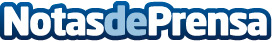 Valiosa victoria a domicilio del CD Sigüenza en UsanosLos de Chema Mayor vencieron ayer por 1-3 al Usanos, con un doblete de Quique Navarro que le sirve para conquistar la primera plaza en la tabla de goleadores del grupo. La victoria mantiene al equipo en cuarta posición, ya con los mismos partidos que predecesores, a sólo 5 puntos del líder, el Balona ConquenseDatos de contacto:Ayuntamiento de SigüenzaNota de prensa publicada en: https://www.notasdeprensa.es/valiosa-victoria-a-domicilio-del-cd-siguenza_1 Categorias: Fútbol Castilla La Mancha Patrimonio http://www.notasdeprensa.es